Инструкция по сборке и установке изделий «Виндвуду»  на выходной дымоходпо индивидуальному заказуМонтаж? Легко и просто! • Крайне важно при индивидуальном изготовлении единой платформы снять точные размеры согласно эскизу и занести в таблицу :•  Указать количество каналов в выходном дымоходе• Для разделения воздушных потоков и улучшения вращения поворотной части  рекомендуется установка изделия на разной высоте над каждым каналом выходного дымохода по принципу «горка» (см. рис 8).• Рекомендуется установка гильз выходных каналов высотой от основания платформы 50 мм, 200 мм, 350 мм, 500 мм.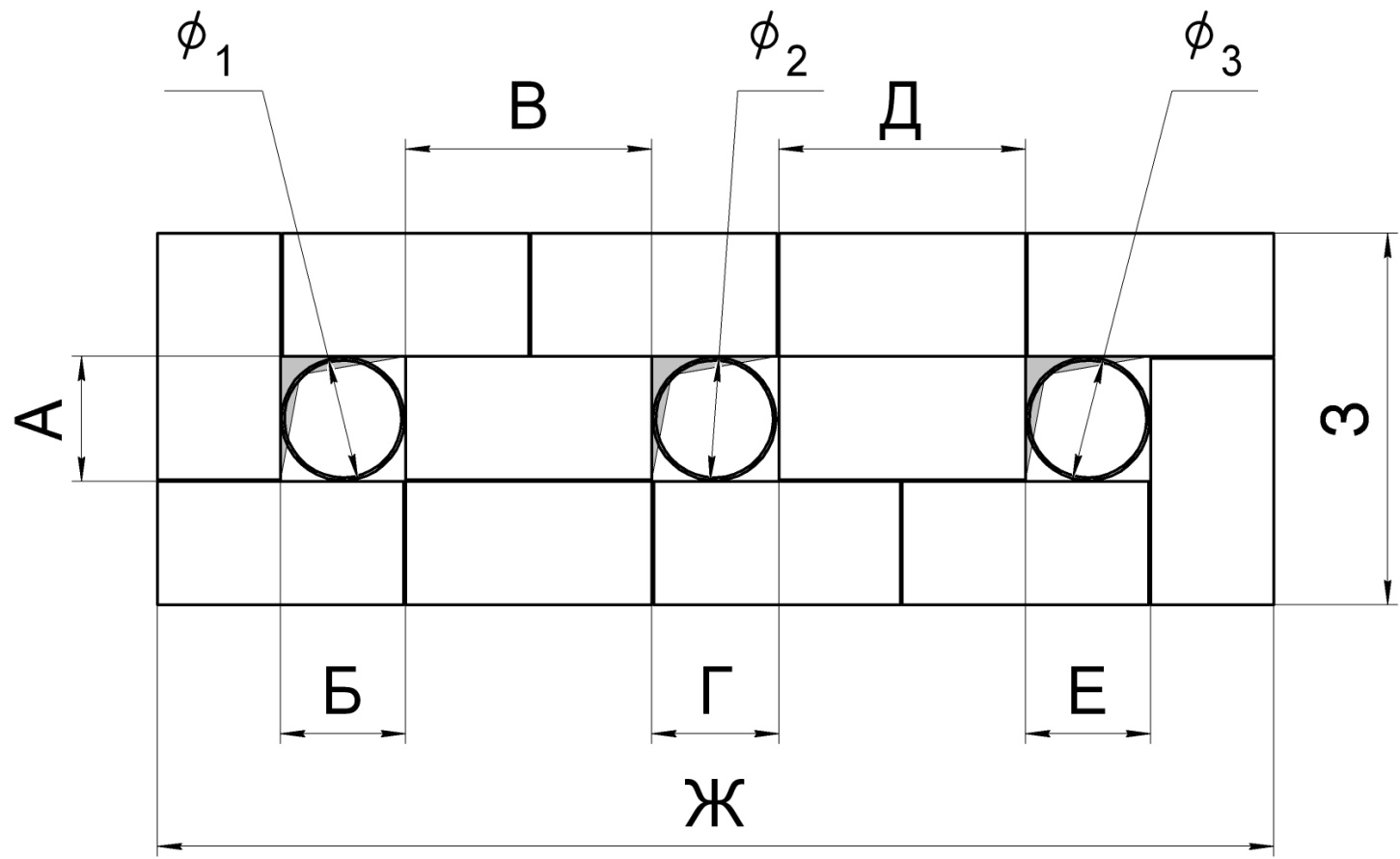 Распаковать изделия (рис 1, рис 2).  рис 1 рис 2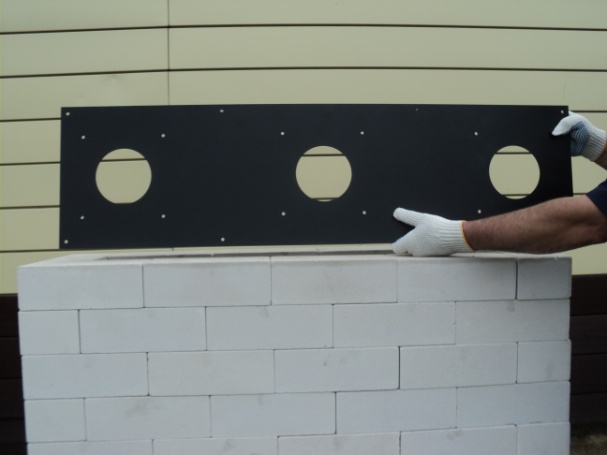 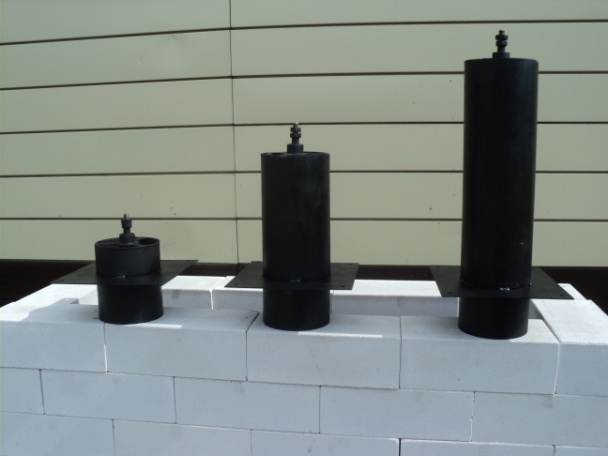 Установить платформу  так  чтоб отверстия  совпали с выходными каналами дымохода. ( рис.3)                                  Рис.3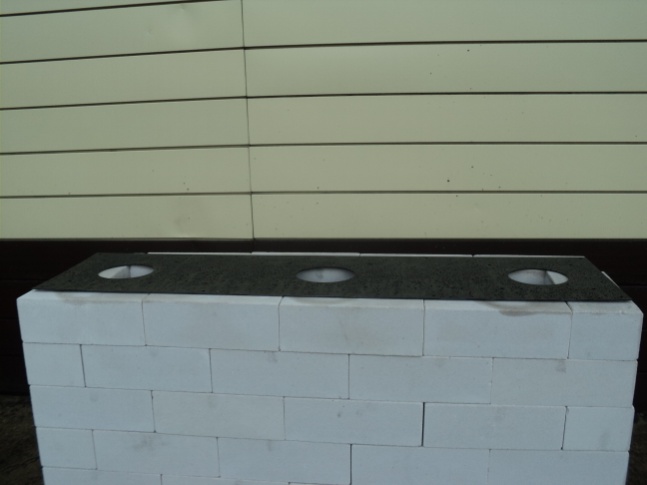 2. Разметить места для сверления отверстий под дюбель-гвозди для закрепления платформы (рис.4) Рис.4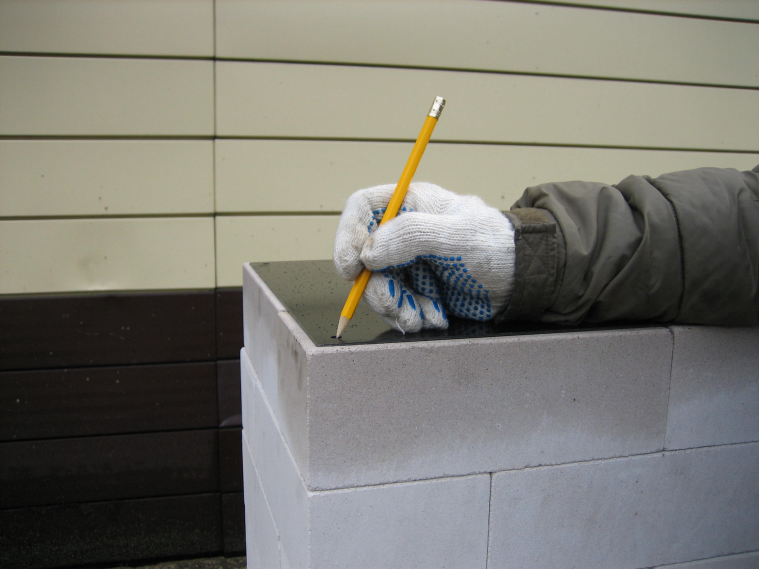 3. Используя сверло по бетону, просверлить  отверстия под дюбель-гвозди для крепления платформы(рис.5)рис 5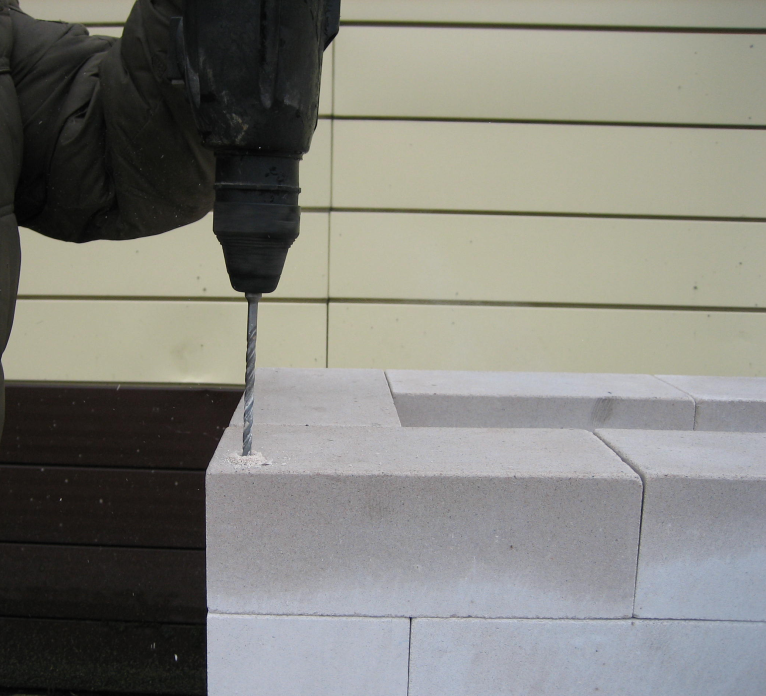 4. Зафиксировать платформу на выходе дымохода, используя дюбель-гвозди (рис.6)рис 6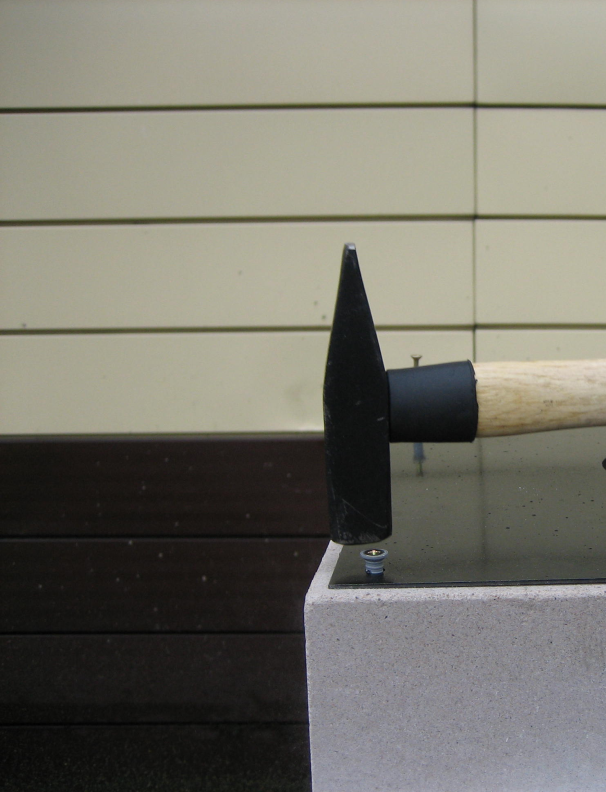 5. Вставить гильзы в отверстия платформы так чтоб цилиндрическое основание вошло в трубы выходных каналов дымоходов (рис 7; 8; 9; 10).   рис 7  рис 8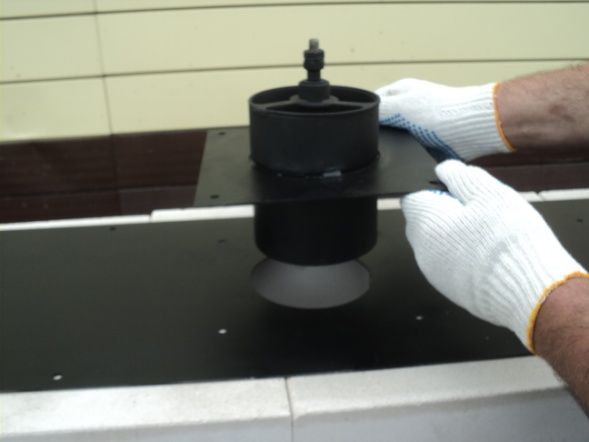 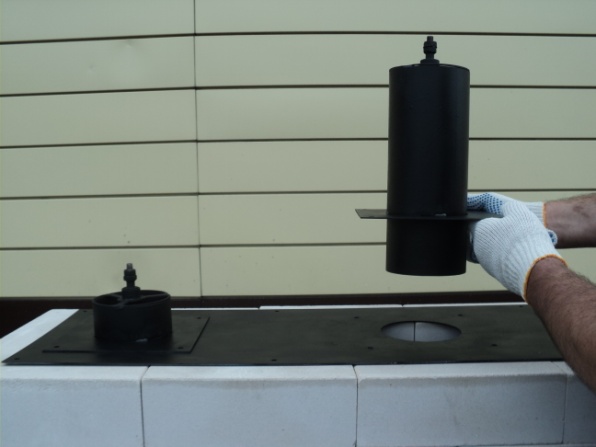    рис 9   рис10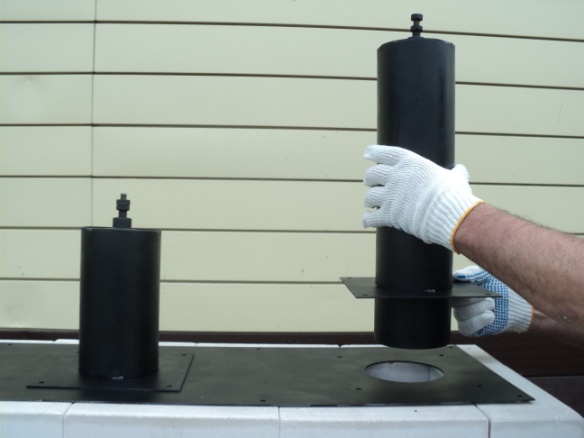 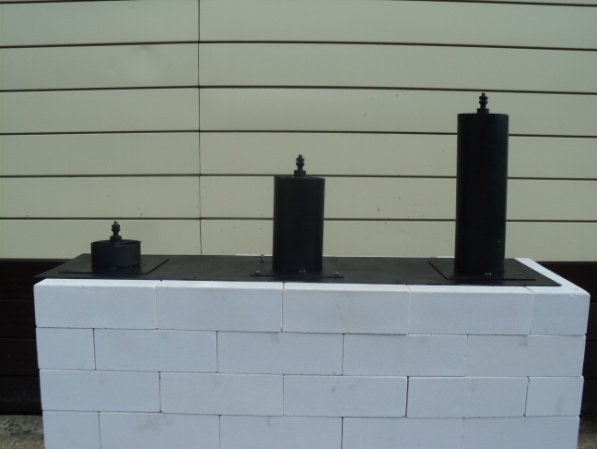 6. Закрепить  при помощи болтов, входящих в комплект поставки, основание гильз к платформе, ключом на «10» (рис 11).                               рис 11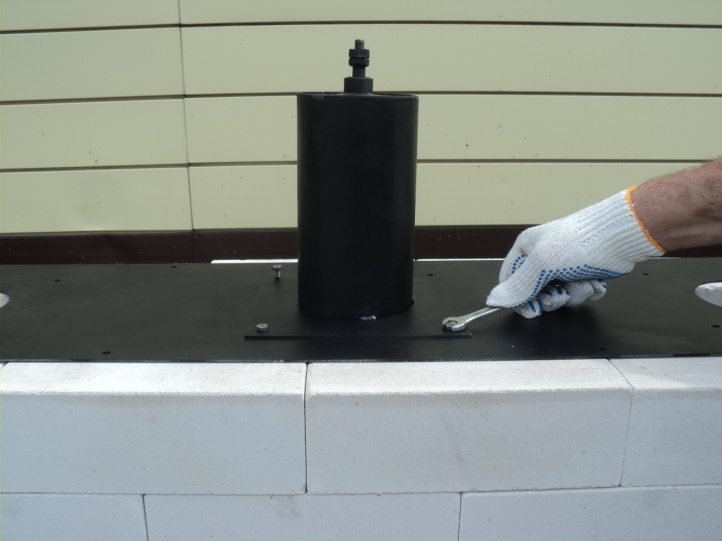 7. Сверху установить на оси вращения верхние части изделий и зафиксировать их гайкой при помощи ключа на «17» (рис.12, рис.13)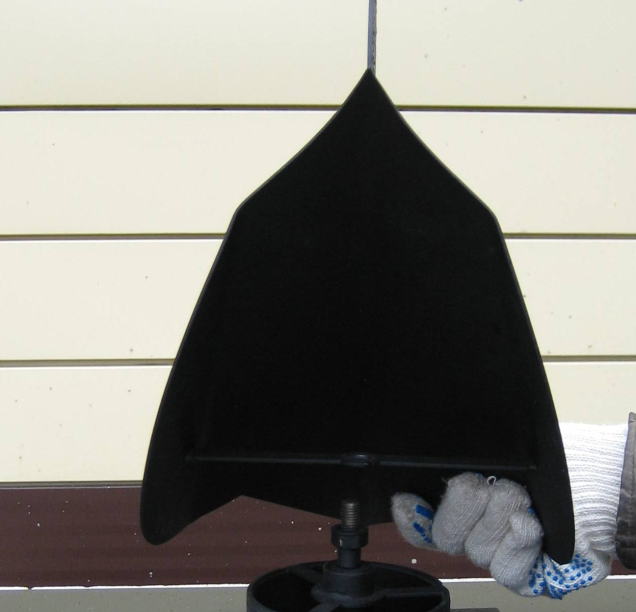 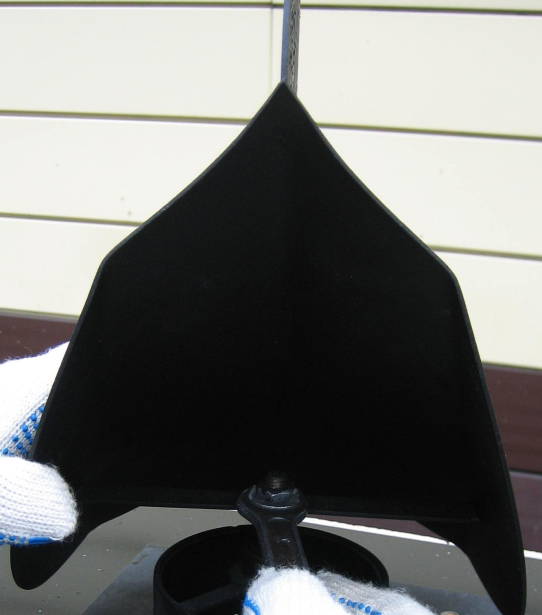 Рис.12						      Рис.138. Изделие готово к эксплуатации (рис.14)Рис.14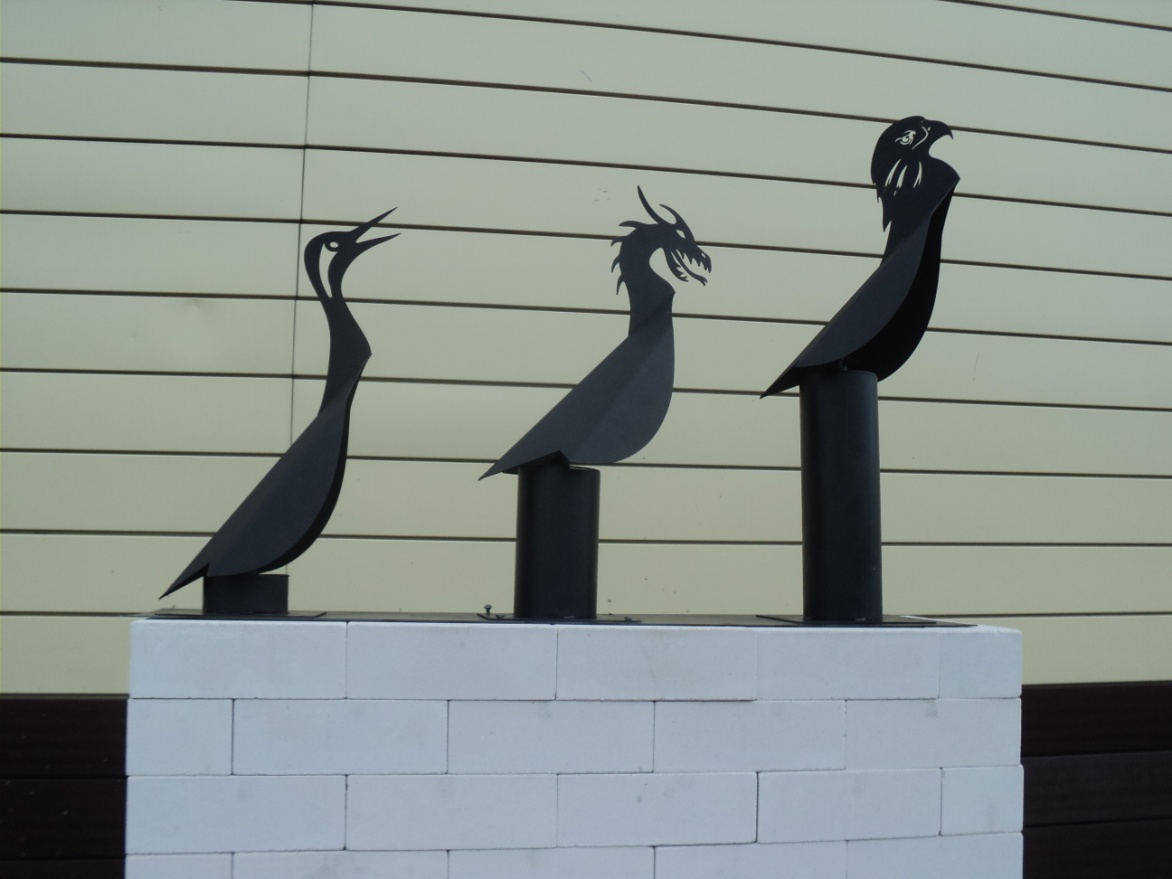 АртикулКол. каналов в выходном дымоходе А ширина  канала дымоходаБдлина  канала дымоходаВдлина  перегородки  между выходными каналамиГдлина  канала дымоходаДдлина  перегородки  между выходными каналамиЕдлина  канала дымоходаждлина  дымоходазширина  дымоходаØ1внутренний диаметр первого канала Ø2 внутренний диаметр второго каналаØ3Внутренний диаметр третьего канала ВВОВВАВВД